LiechtensteinLiechtensteinLiechtensteinAugust 2026August 2026August 2026August 2026SundayMondayTuesdayWednesdayThursdayFridaySaturday123456789101112131415Staatsfeiertag16171819202122232425262728293031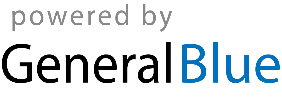 